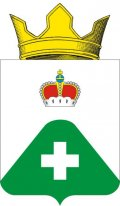 СОВЕТ ДЕПУТАТОВСЕЛЬСКОГО ПОСЕЛЕНИЯ ВЫСОКОВОРАМЕШКОВСКОГО РАЙОНАТВЕРСКОЙ ОБЛАСТИРЕШЕНИЕд. Высоково27.01. 2020                                                                                                      №  65Об утверждении плана работыСовета депутатовсельского поселения Высоковона 2020 год         В соответствии с Федеральным Законом №131 от 06.10.2003 года « Об общих принципах организации местного самоуправления в РФ»,  Уставом сельского поселения Высоково Рамешковского района Тверской области, принятым Решением Совета депутатов сельского поселения Высоково 06 февраля 2006 года, Регламентом работы Совета депутатов сельского поселения ВысоковоСОВЕТ ДЕПУТАТОВ РЕШИЛ:1.Утвердить прилагаемый план работы  Совета депутатов сельского поселения Высоково на 2020 год ( приложение №1).2. Обнародовать настоящее решение в соответствии с действующим законодательством и Уставом сельского поселения Высоково.3.Решение вступает в силу со дня его обнародования.Глава сельского поселения Высоково                                         Е.В. СмородовПриложение №1 к решению Совета депутатов сельского поселения Высоковоот 27.01.2020 года № 65План работы Совета депутатов сельского поселения Высоковона 2020 годянварь1. Отчет главы сельского поселения Высоково о работе Совета депутатов сельского поселения Высоково за 2019 год . 2. О плане работы Совета депутатов на 2020 год 3.  Об утверждении графика  отпуска главы сельского поселения Высоково в 2020г.март1. Отчет главы администрации о работе администрации сельского поселения Высоково в 2019 году и перспективах развития сельского поселения в  2020 году.2.Об утверждении графика приема граждан депутатами во 2 квартале 2020 года.3.Об утверждении отчета по использованию бюджета сельского поселения Высоково за 2019 год.Июнь1.Об утверждении графика приема граждан депутатами во 3 квартале2. О принятии нормативно – правовых актов Совета депутатов сельского поселения Высоково3. Об утверждении плана приватизации на 2 полугодие 2020 годаСентябрь1. О результатах  выполнения  доходной части бюджета  сельского поселения Высоково2. О принятии нормативно – правовых актов Совета депутатов сельского поселения Высоково3.  Об утверждении графика приема граждан депутатами в 4 кварталедекабрь1. О принятии бюджета сельского поселения на 2021 год 2. О  передаче отдельных полномочий сельского поселения  Высоково муниципальному образованию « Рамешковский район»3.О принятии нормативно-правовых документов2. Постоянные комиссии сельского поселения Высоково- по социальным вопросам и местному самоуправлению- по бюджету-по муниципальному имуществу и земельным вопросамРассматривают выносимые  вопросы на заседание Совета депутатов и готовят проекты решений в соответствии с регламентом работы Совета депутатов сельского поселения Высоково.    3. Депутаты сельского поселения Высоково-разрабатывают нормативно- правовые акты  для территории  сельского поселения Высоково-определяют порядок  участия сельского поселения в межмуниципальном сотрудничестве,-осуществляют контроль и содействие органу  местного самоуправления  и должностным лицам по решению вопросов местного значения   